Atomic structure and the periodic tableThe periodic table provides chemists with a structured organisation of the known chemical elements from which they can make sense of their physical and chemical properties. The historical development of the periodic table and models of atomic structure provide good examples of how scientific ideas and explanations develop over time as new evidence emerges. The arrangement of elements in the modern periodic table can be explained in terms of atomic structure which provides evidence for the model of a nuclear atom with electrons in energy levels.A simple model of the atom, symbols, relative atomic mass, electronic charge and isotopesAtoms, elements and compoundsMixturesThe development of the model of the atom (common content with physics)Relative electrical charges of subatomic particlesSize and mass of atomsRelative atomic massElectronic structureThe periodic tableThe periodic tableDevelopment of the periodic tableMetals and non-metalsGroup 0Group 1Group 7Bonding, structure, and the properties of matterChemists use theories of structure and bonding to explain the physical and chemical properties of materials. Analysis of structures shows that atoms can be arranged in a variety of ways, some of which are molecular while others are giant structures. Theories of bonding explain how atoms are held together in these structures. Scientists use this knowledge of structure and bonding to engineer new materials with desirable properties. The properties of these materials may offer new applications in a range of different technologies.Chemical bonds, ionic, covalent and metallicChemical bondsIonic bondingIonic compoundsCovalent bondingMetallic bondingHow bonding and structure are related to the properties of substancesThe three states of matterState symbolsProperties of ionic compoundsProperties of small moleculesPolymersGiant covalent structuresProperties of metals and alloysMetals as conductorsStructure and bonding of carbonDiamondGraphiteGraphene and fullerenesQuantitative chemistryChemists use quantitative analysis to determine the formulae of compounds and the equations for reactions. Given this information, analysts can then use quantitative methods to determine the purity of chemical samples and to monitor the yield from chemical reactions.Chemical reactions can be classified in various ways. Identifying different types of chemical reaction allows chemists to make sense of how different chemicals react together, to establish patterns and to make predictions about the behaviour of other chemicals. Chemical equations provide a means of representing chemical reactions and are a key way for chemists to communicate chemical ideas.Chemical measurements, conservation of mass and the quantitative interpretation of chemical equationsConservation of mass and balanced chemical equationsRelative formula massMass changes when a reactant or product is a gasChemical measurementsUse of amount of substance in relation to masses of pure substancesMoles (HT only)Amounts of substances in equations (HT only)Using moles to balance equations (HT only)Limiting reactants (HT only)Concentration of solutionsChemical changesUnderstanding of chemical changes began when people began experimenting with chemical reactions in a systematic way and organizing their results logically. Knowing about these different chemical changes meant that scientists could begin to predict exactly what new substances would be formed and use this knowledge to develop a wide range of different materials and processes. It also helped biochemists to understand the complex reactions that take place in living organisms. The extraction of important resources from the earth makes use of the way that some elements and compounds react with each other and how easily they can be ‘pulled apart’.Reactivity of metalsMetal oxidesThe reactivity seriesExtraction of metals and reductionOxidation and reduction in terms of electrons (HT only)Reactions of acidsReactions of acids with metalsNeutralisation of acids and salt productionSoluble saltsRequired practical activity 8: preparation of a pure, dry sample of a soluble salt from an insoluble oxide or carbonate, using a Bunsen burner to heat dilute acid and a water bath or electric heater to evaporate the solution.AT skills covered by this practical activity: chemistry AT 2, 3, 4 and 6.This practical activity also provides opportunities to develop WS and MS. Details of all skills are given in Key opportunities for skills development (page 180).The pH scale and neutralisationStrong and weak acids (HT only)ElectrolysisThe process of electrolysisElectrolysis of molten ionic compoundsUsing electrolysis to extract metalsElectrolysis of aqueous solutionsRequired practical activity 9: investigate what happens when aqueous solutions are electrolysed using inert electrodes. This should be an investigation involving developing a hypothesis.AT skills covered by this practical activity: chemistry AT 3 and 7.This practical activity also provides opportunities to develop WS and MS. Details of all skills are given in Key opportunities for skills development (page 180).Representation of reactions at electrodes as half equations (HT only)Energy changesEnergy changes are an important part of chemical reactions. The interaction of particles often involves transfers of energy due to the breaking and formation of bonds. Reactions in which energy is released to the surroundings are exothermic reactions, while those that take in thermal energy are endothermic. These interactions between particles can produce heating or cooling effects that are used in a range of everyday applications. Some interactions between ions in an electrolyte result in the production of electricity. Cells and batteries use these chemical reactions to provide electricity. Electricity can also be used to decompose ionic substances and is a useful means of producing elements that are too expensive to extract any other way.Exothermic and endothermic reactionsEnergy transfer during exothermic and endothermic reactionsRequired practical activity 10: investigate the variables that affect temperature changes in reacting solutions such as, eg acid plus metals, acid plus carbonates, neutralisations, displacement of metals.AT skills covered by this practical activity: chemistry AT 1, 3, 5 and 6.This practical activity also provides opportunities to develop WS and MS. Details of all skills are given in Key opportunities for skills development (page 181).Reaction profilesThe energy change of reactions (HT only)ContentKey opportunities for skills developmentAll substances are made of atoms. An atom is the smallest part of an element that can exist.Atoms of each element are represented by a chemical symbol, eg O represents an atom of oxygen, Na represents an atom of sodium.There are about 100 different elements. Elements are shown in the periodic table.Compounds are formed from elements by chemical reactions. Chemical reactions always involve the formation of one or more new substances, and often involve a detectable energy change. Compounds contain two or more elements chemically combined in fixed proportions and can be represented by formulae using the symbols of the atoms from which they were formed. Compounds can only be separated into elements by chemical reactions.Chemical reactions can be represented by word equations or equations using symbols and formulae.Students will be supplied with a periodic table for the exam and should be able to:use the names and symbols of the first 20 elements in the periodic table, the elements in Groups 1 and 7, and other elements in this specificationname compounds of these elements from given formulae or symbol equationswrite word equations for the reactions in this specificationwrite formulae and balanced chemical equations for the reactions in this specification.(HT only) write balanced half equations and ionic equations where appropriate.ContentKey opportunities for skills developmentA mixture consists of two or more elements or compounds not chemically combined together. The chemical properties of each substance in the mixture are unchanged.WS 2.2, 2.3AT 4Mixtures can be separated by physical processes such as filtration, crystallisation, simple distillation, fractional distillation and chromatography. These physical processes do not involve chemical reactions and no new substances are made.Safe use of a range of equipment to separate chemical mixtures.Students should be able to:describe, explain and give examples of the specified processes of separationsuggest suitable separation and purification techniques for mixtures when given appropriate information.ContentKey opportunities for skills developmentNew experimental evidence may lead to a scientific model being changed or replaced.Before the discovery of the electron, atoms were thought to be tiny spheres that could not be divided.The discovery of the electron led to the plum pudding model of the atom. The plum pudding model suggested that the atom is a ball of positive charge with negative electrons embedded in it.The results from the alpha particle scattering experiment led to the conclusion that the mass of an atom was concentrated at the centre (nucleus) and that the nucleus was charged. This nuclear model replaced the plum pudding model.Niels Bohr adapted the nuclear model by suggesting that electrons orbit the nucleus at specific distances. The theoretical calculations of Bohr agreed with experimental observations.Later experiments led to the idea that the positive charge of any nucleus could be subdivided into a whole number of smaller particles, each particle having the same amount of positive charge. The name proton was given to these particles.The experimental work of James Chadwick provided the evidence to show the existence of neutrons within the nucleus. This was about 20 years after the nucleus became an accepted scientific idea.Students should be able to describe:WS 1.1, 1.6This historical context provides an opportunity for students to show an understanding of why and describe how scientific methods and theories develop over time.WS 1.2ContentKey opportunities for skills developmentwhy the new evidence from the scattering experiment led to a change in the atomic modelWS 1.1the difference between the plum pudding model of the atom and the nuclear model of the atom.WS 1.2Details of experimental work supporting the Bohr model are not required.Details of Chadwick’s experimental work are not required.ContentKey opportunities for skills developmentThe relative electrical charges of the particles in atoms are: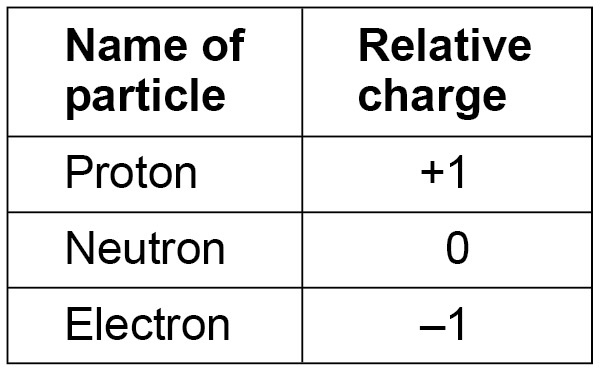 In an atom, the number of electrons is equal to the number of protons in the nucleus. Atoms have no overall electrical charge.The number of protons in an atom of an element is its atomic number. All atoms of a particular element have the same number of protons. Atoms of different elements have different numbers of protons.Students should be able to use the nuclear model to describe atoms.WS 1.2ContentKey opportunities for skills developmentAtoms are very small, having a radius of about 0.1 nm (1 x 10-10 m).WS 4.3, 4The radius of a nucleus is less than 1/10 000 of that of the atom (about 1 x 10-14 m).Use SI units and the prefix nano.Almost all of the mass of an atom is in the nucleus.MS 1bThe relative masses of protons, neutrons and electrons are: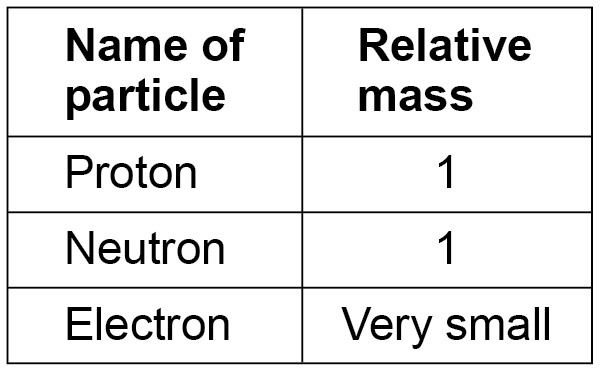 Recognise expressions in standard form.The sum of the protons and neutrons in an atom is its mass number.Atoms of the same element can have different numbers of neutrons; these atoms are called isotopes of that element.Atoms can be represented as shown in this example: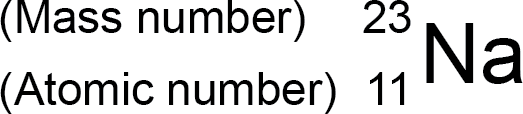 Students should be able to calculate the numbers of protons, neutrons and electrons in an atom or ion, given its atomic number and mass number.Students should be able to relate size and scale of atoms to objects in the physical world.MS 1dContentKey opportunities for skills developmentThe relative atomic mass of an element is an average value that takes account of the abundance of the isotopes of the element.Students should be able to calculate the relative atomic mass of an element given the percentage abundance of its isotopes.ContentKey opportunities for skills developmentThe electrons in an atom occupy the lowest available energy levels (innermost available shells). The electronic structure of an atom can be represented by numbers or by a diagram. For example, the electronic structure of sodium is 2,8,1 or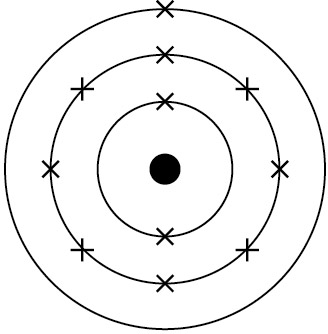 showing two electrons in the lowest energy level, eight in the second energy level and one in the third energy level.Students may answer questions in terms of either energy levels or shells.WS 1.2Students should be able to represent the electronic structures of the first twenty elements of the periodic table in both forms.MS 5bVisualise and represent 2D and 3D forms including two- dimensional representations of 3D objects.ContentKey opportunities for skills developmentThe elements in the periodic table are arranged in order of atomic (proton) number and so that elements with similar properties are in columns, known as groups. The table is called a periodic table because similar properties occur at regular intervals.Elements in the same group in the periodic table have the same number of electrons in their outer shell (outer electrons) and this gives them similar chemical properties.Students should be able to:explain how the position of an element in the periodic table is related to the arrangement of electrons in its atoms and hence to its atomic numberpredict possible reactions and probable reactivity of elements from their positions in the periodic table.WS 1.2ContentKey opportunities for skills developmentBefore the discovery of protons, neutrons and electrons, scientists attempted to classify the elements by arranging them in order of their atomic weights.The early periodic tables were incomplete and some elements were placed in inappropriate groups if the strict order of atomic weights was followed.Mendeleev overcame some of the problems by leaving gaps for elements that he thought had not been discovered and in some places changed the order based on atomic weights.Elements with properties predicted by Mendeleev were discovered and filled the gaps. Knowledge of isotopes made it possible to explain why the order based on atomic weights was not always correct.Students should be able to describe these steps in the development of the periodic table.WS 1.1, 1.6Explain how testing a prediction can support or refute a new scientific idea.ContentKey opportunities for skills developmentElements that react to form positive ions are metals. Elements that do not form positive ions are non-metals.The majority of elements are metals. Metals are found to the left and towards the bottom of the periodic table. Non-metals are found towards the right and top of the periodic table.Students should be able to:explain the differences between metals and non-metals on the basis of their characteristic physical and chemical properties. This links to Group 0 (page 74), Group 1 (page 74), Group7 (page 75) and Bonding, structure and the properties of matter (page 75)explain how the atomic structure of metals and non-metals relates to their position in the periodic tableexplain how the reactions of elements are related to the arrangement of electrons in their atoms and hence to their atomic number.ContentKey opportunities for skills developmentThe elements in Group 0 of the periodic table are called the noble gases. They are unreactive and do not easily form molecules because their atoms have stable arrangements of electrons. The noble gases have eight electrons in their outer shell, except for helium, which has only two electrons.The boiling points of the noble gases increase with increasing relative atomic mass (going down the group).Students should be able to:explain how properties of the elements in Group 0 depend on the outer shell of electrons of the atomspredict properties from given trends down the group.WS 1.2ContentKey opportunities for skills developmentThe elements in Group 1 of the periodic table are known as the alkali metals and have characteristic properties because of the single electron in their outer shell.Students should be able to describe the reactions of the first three alkali metals with oxygen, chlorine and water.In Group 1, the reactivity of the elements increases going down the group.Students should be able to:explain how properties of the elements in Group 1 depend on the outer shell of electrons of the atomspredict properties from given trends down the group.WS 1.2ContentKey opportunities for skills developmentThe elements in Group 7 of the periodic table are known as the halogens and have similar reactions because they all have seven electrons in their outer shell. The halogens are non-metals and consist of molecules made of pairs of atoms.Students should be able to describe the nature of the compounds formed when chlorine, bromine and iodine react with metals and non-metals.In Group 7, the further down the group an element is the higher its relative molecular mass, melting point and boiling point.In Group 7, the reactivity of the elements decreases going down the group.A more reactive halogen can displace a less reactive halogen from an aqueous solution of its salt.AT 6Offers an opportunity within displacement reactions of halogens.Students should be able to:explain how properties of the elements in Group 7 depend on the outer shell of electrons of the atomspredict properties from given trends down the group.WS 1.2ContentKey opportunities for skills developmentThere are three types of strong chemical bonds: ionic, covalent and metallic. For ionic bonding the particles are oppositely charged ions. For covalent bonding the particles are atoms which share pairs of electrons. For metallic bonding the particles are atoms which share delocalised electrons.Ionic bonding occurs in compounds formed from metals combined with non-metals.Covalent bonding occurs in most non-metallic elements and in compounds of non-metals.Metallic bonding occurs in metallic elements and alloys.Students should be able to explain chemical bonding in terms of electrostatic forces and the transfer or sharing of electrons.ContentKey opportunities for skills developmentWhen a metal atom reacts with a non-metal atom electrons in the outer shell of the metal atom are transferred. Metal atoms lose electrons to become positively charged ions. Non-metal atoms gain electrons to become negatively charged ions. The ions produced by metals in Groups 1 and 2 and by non-metals in Groups 6 and 7 have the electronic structure of a noble gas (Group 0).The electron transfer during the formation of an ionic compound can be represented by a dot and cross diagram, eg for sodium chloride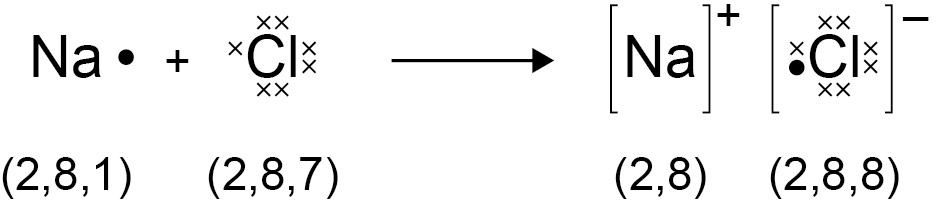 MS 5bVisualise and represent 2D and 3D forms including two- dimensional representations of 3D objects.Students should be able to draw dot and cross diagrams for ionic compounds formed by metals in Groups 1 and 2 with non-metals in Groups 6 and 7.The charge on the ions produced by metals in Groups 1 and 2 and by non-metals in Groups 6 and 7 relates to the group number of the element in the periodic table.Students should be able to work out the charge on the ions of metals and non-metals from the group number of the element, limited to the metals in Groups 1 and 2, and non-metals in Groups 6 and 7.WS 1.2ContentKey opportunities for skills developmentAn ionic compound is a giant structure of ions. Ionic compounds are held together by strong electrostatic forces of attraction between oppositely charged ions. These forces act in all directions in the lattice and this is called ionic bonding.The structure of sodium chloride can be represented in the following forms: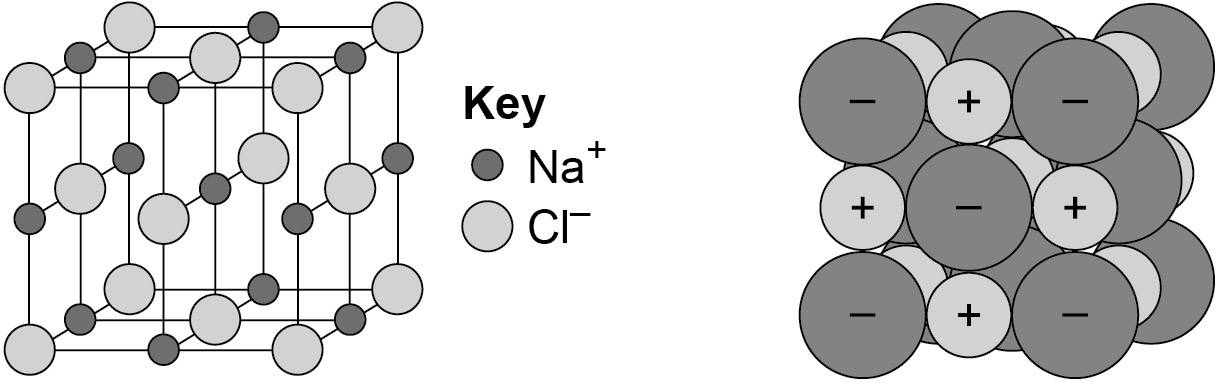 MS 5bVisualise and represent 2D and 3D forms including two- dimensional representations of 3D objects.Students should be able to:deduce that a compound is ionic from a diagram of its structure in one of the specified formsdescribe the limitations of using dot and cross, ball and stick, two and three-dimensional diagrams to represent a giant ionic structurework out the empirical formula of an ionic compound from a given model or diagram that shows the ions in the structure.Students should be familiar with the structure of sodium chloride but do not need to know the structures of other ionic compounds.WS 1.2 MS 4a MS 1a, 1cContentKey opportunities for skills developmentWhen atoms share pairs of electrons, they form covalent bonds. These bonds between atoms are strong.Covalently bonded substances may consist of small molecules.Students should be able to recognise common substances that consist of small molecules from their chemical formula.WS 1.2Recognise substances as small molecules, polymers or giant structures from diagrams showing their bonding.Some covalently bonded substances have very large molecules, such as polymers.Some covalently bonded substances have giant covalent structures, such as diamond and silicon dioxide.The covalent bonds in molecules and giant structures can be represented in the following forms: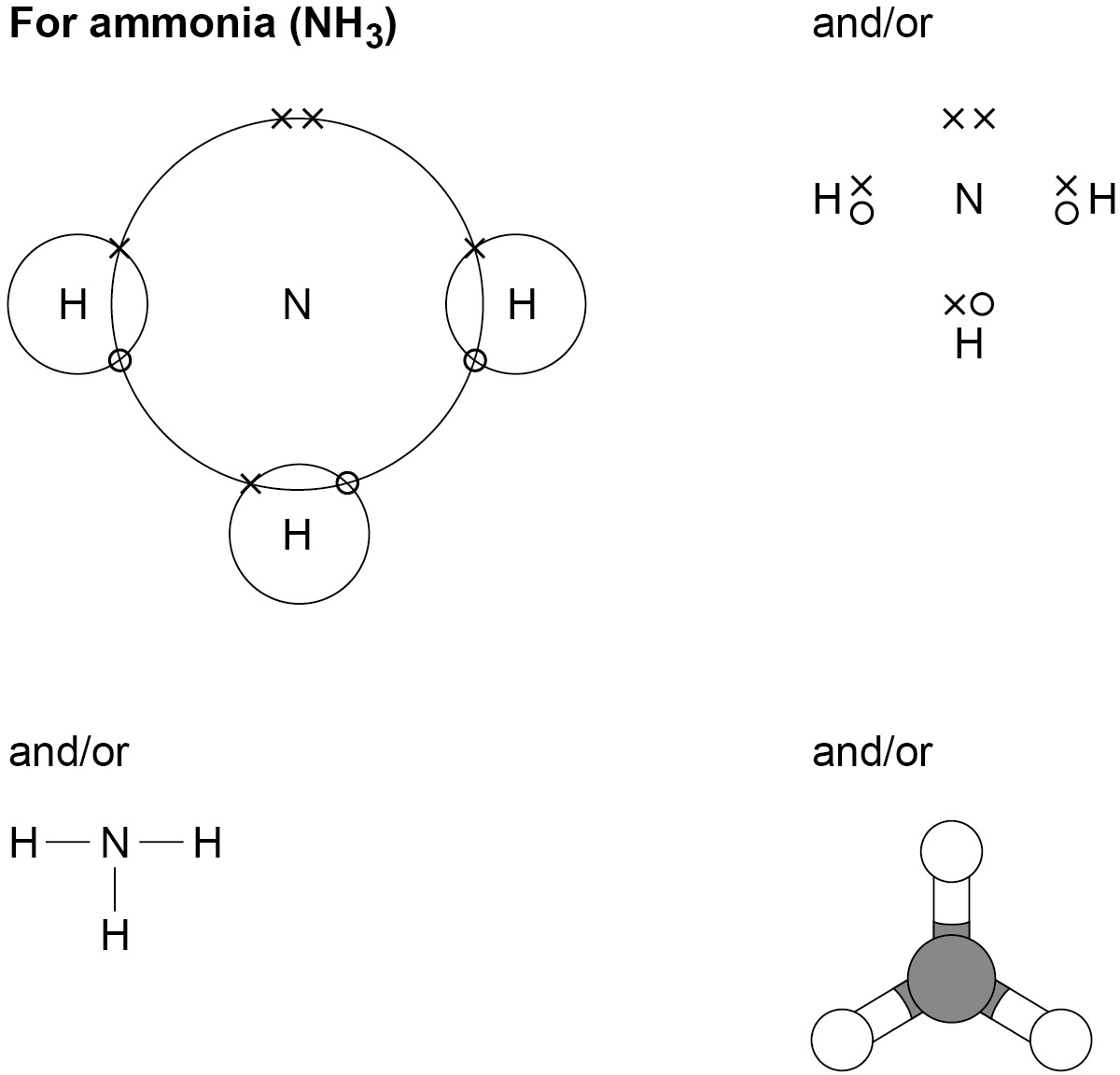 Polymers can be represented in the form: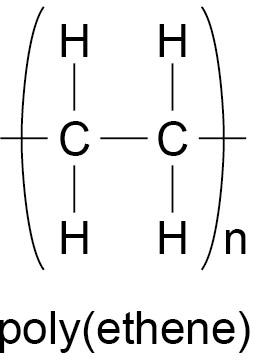 where n is a large number.ContentKey opportunities for skills developmentStudents should be able to:draw dot and cross diagrams for the molecules of hydrogen, chlorine, oxygen, nitrogen, hydrogen chloride, water, ammonia and methanerepresent the covalent bonds in small molecules, in the repeating units of polymers and in part of giant covalent structures, using a line to represent a single bonddescribe the limitations of using dot and cross, ball and stick, two and three-dimensional diagrams to represent molecules or giant structuresdeduce the molecular formula of a substance from a given model or diagram in these forms showing the atoms and bonds in the molecule.MS 5bContentKey opportunities for skills developmentMetals consist of giant structures of atoms arranged in a regular pattern.The electrons in the outer shell of metal atoms are delocalised and so are free to move through the whole structure. The sharing of delocalised electrons gives rise to strong metallic bonds. The bonding in metals may be represented in the following form: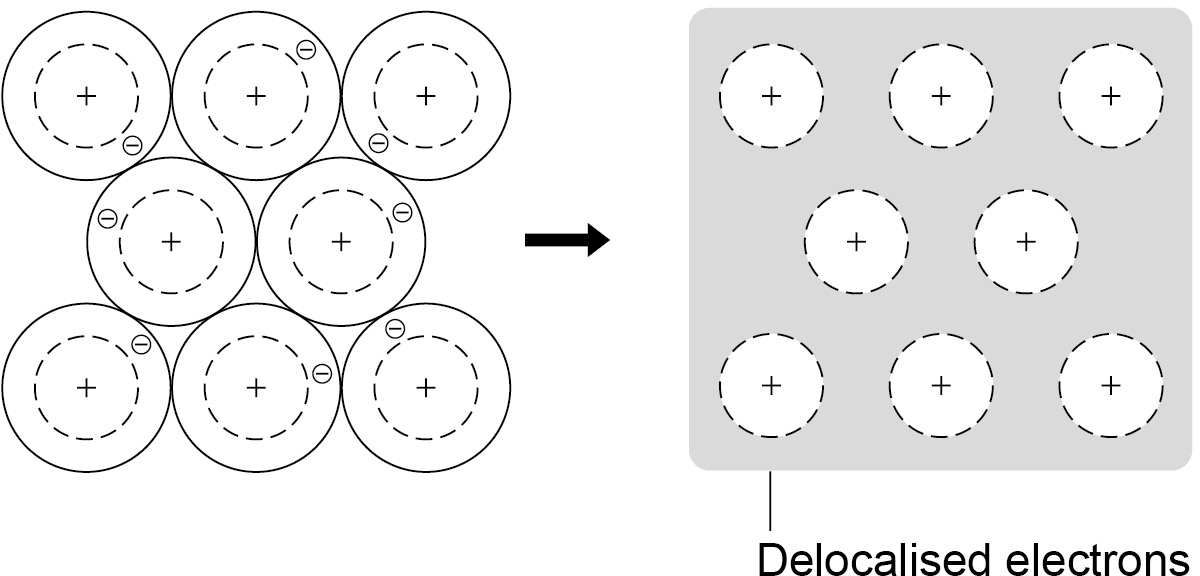 WS 1.2Recognise substances as metallic giant structures from diagrams showing their bonding.MS 5bVisualise and represent 2D and 3D forms including two- dimensional representations of 3D objects.ContentKey opportunities for skills developmentThe three states of matter are solid, liquid and gas. Melting and freezing take place at the melting point, boiling and condensing take place at the boiling point.The three states of matter can be represented by a simple model. In this model, particles are represented by small solid spheres.Particle theory can help to explain melting, boiling, freezing and condensing.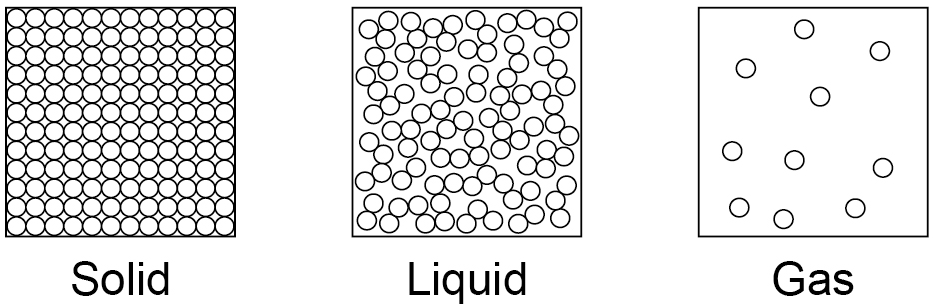 The amount of energy needed to change state from solid to liquid and from liquid to gas depends on the strength of the forces between the particles of the substance. The nature of the particles involved depends on the type of bonding and the structure of the substance. The stronger the forces between the particles the higher the melting point and boiling point of the substance.(HT only) Limitations of the simple model above include that in the model there are no forces, that all particles are represented as spheres and that the spheres are solid.MS 5bVisualise and represent 2D and 3D forms including two- dimensional representations of 3D objects.Students should be able to:predict the states of substances at different temperatures given appropriate dataexplain the different temperatures at which changes of state occur in terms of energy transfers and types of bondingrecognise that atoms themselves do not have the bulk properties of materials(HT only) explain the limitations of the particle theory in relation to changes of state when particles are represented by solid inelastic spheres which have no forces between them.WS 1.2ContentKey opportunities for skills developmentIn chemical equations, the three states of matter are shown as (s),(l) and (g), with (aq) for aqueous solutions.Students should be able to include appropriate state symbols in chemical equations for the reactions in this specification.ContentKey opportunities for skills developmentIonic compounds have regular structures (giant ionic lattices) in which there are strong electrostatic forces of attraction in all directions between oppositely charged ions.These compounds have high melting points and high boiling points because of the large amounts of energy needed to break the many strong bonds.When melted or dissolved in water, ionic compounds conduct electricity because the ions are free to move and so charge can flow.Knowledge of the structures of specific ionic compounds other than sodium chloride is not required.ContentKey opportunities for skills developmentSubstances that consist of small molecules are usually gases or liquids that have relatively low melting points and boiling points.These substances have only weak forces between the molecules (intermolecular forces). It is these intermolecular forces that are overcome, not the covalent bonds, when the substance melts or boils.The intermolecular forces increase with the size of the molecules, so larger molecules have higher melting and boiling points.These substances do not conduct electricity because the molecules do not have an overall electric charge.Students should be able to use the idea that intermolecular forces are weak compared with covalent bonds to explain the bulk properties of molecular substances.WS 1.2ContentKey opportunities for skills developmentPolymers have very large molecules. The atoms in the polymer molecules are linked to other atoms by strong covalent bonds. The intermolecular forces between polymer molecules are relatively strong and so these substances are solids at room temperature.Students should be able to recognise polymers from diagrams showing their bonding and structure.ContentKey opportunities for skills developmentSubstances that consist of giant covalent structures are solids with very high melting points. All of the atoms in these structures are linked to other atoms by strong covalent bonds. These bonds must be overcome to melt or boil these substances. Diamond and graphite (forms of carbon) and silicon dioxide (silica) are examples of giant covalent structures.Students should be able to recognise giant covalent structures from diagrams showing their bonding and structure.MS 5bVisualise and represent 2D and 3D forms including two- dimensional representations of 3D objects.WS 1.2ContentKey opportunities for skills developmentMetals have giant structures of atoms with strong metallic bonding. This means that most metals have high melting and boiling points.In pure metals, atoms are arranged in layers, which allows metals to be bent and shaped. Pure metals are too soft for many uses and so are mixed with other metals to make alloys which are harder.Students should be able to explain why alloys are harder than pure metals in terms of distortion of the layers of atoms in the structure of a pure metal.WS 1.2ContentKey opportunities for skills developmentMetals are good conductors of electricity because the delocalised electrons in the metal carry electrical charge through the metal.Metals are good conductors of thermal energy because energy is transferred by the delocalised electrons.ContentKey opportunities for skills developmentIn diamond, each carbon atom forms four covalent bonds with other carbon atoms in a giant covalent structure, so diamond is very hard, has a very high melting point and does not conduct electricity.MS 5bVisualise and represent 2D and 3D forms including two- dimensional representations of 3D objects.Students should be able to explain the properties of diamond in terms of its structure and bonding.WS 1.2ContentKey opportunities for skills developmentIn graphite, each carbon atom forms three covalent bonds with three other carbon atoms, forming layers of hexagonal rings which have no covalent bonds between the layers.In graphite, one electron from each carbon atom is delocalised.Students should be able to explain the properties of graphite in terms of its structure and bonding.Students should know that graphite is similar to metals in that it has delocalised electrons.WS 1.2ContentKey opportunities for skills developmentGraphene is a single layer of graphite and has properties that make it useful in electronics and composites.Students should be able to explain the properties of graphene in terms of its structure and bonding.Fullerenes are molecules of carbon atoms with hollow shapes. The structure of fullerenes is based on hexagonal rings of carbon atoms but they may also contain rings with five or seven carbon atoms.The first fullerene to be discovered was Buckminsterfullerene (C60) which has a spherical shape.Carbon nanotubes are cylindrical fullerenes with very high length to diameter ratios. Their properties make them useful for nanotechnology, electronics and materials.Students should be able to:recognise graphene and fullerenes from diagrams and descriptions of their bonding and structuregive examples of the uses of fullerenes, including carbon nanotubes.WS 1.2, 1.4 MS 5bVisualise and represent 2D and 3D forms including two- dimensional representations of 3D objects.ContentKey opportunities for skills developmentThe law of conservation of mass states that no atoms are lost or made during a chemical reaction so the mass of the products equals the mass of the reactants.This means that chemical reactions can be represented by symbol equations which are balanced in terms of the numbers of atoms of each element involved on both sides of the equation.Students should understand the use of the multipliers in equations in normal script before a formula and in subscript within a formula.WS 1.2ContentKey opportunities for skills developmentThe relative formula mass (Mr) of a compound is the sum of the relative atomic masses of the atoms in the numbers shown in the formula.In a balanced chemical equation, the sum of the relative formula masses of the reactants in the quantities shown equals the sum of the relative formula masses of the products in the quantities shown.Students should be able to calculate the percentage by mass in a compound given the relative formula mass and the relative atomic masses.ContentKey opportunities for skills developmentSome reactions may appear to involve a change in mass but this can usually be explained because a reactant or product is a gas and its mass has not been taken into account. For example: when a metal reacts with oxygen the mass of the oxide produced is greater than the mass of the metal or in thermal decompositions of metal carbonates carbon dioxide is produced and escapes into the atmosphere leaving the metal oxide as the only solid product.AT 1, 2,6Opportunities within investigation of mass changes using various apparatus.Students should be able to explain any observed changes in mass in non-enclosed systems during a chemical reaction given the balanced symbol equation for the reaction and explain these changes in terms of the particle model.ContentKey opportunities for skills developmentWhenever a measurement is made there is always some uncertainty about the result obtained.Students should be able to:represent the distribution of results and make estimations of uncertaintyuse the range of a set of measurements about the mean as a measure of uncertainty.WS 3.4ContentKey opportunities for skills developmentChemical amounts are measured in moles. The symbol for the unitWS 4.1, 4.2, 4.3, 4.5, 4.6mole is mol.MS 1aThe mass of one mole of a substance in grams is numerically equal to its relative formula mass.Recognise and use expressions in decimalOne mole of a substance contains the same number of the statedform.particles, atoms, molecules or ions as one mole of any othersubstance.MS 1bThe number of atoms, molecules or ions in a mole of a given substance is the Avogadro constant. The value of the Avogadro constant is 6.02 x 1023 per mole.Recognise and use expressions in standard form.Students should understand that the measurement of amounts inMS 2amoles can apply to atoms, molecules, ions, electrons, formulae andUse an appropriate numberequations, for example that in one mole of carbon (C) the number ofof significant figures.atoms is the same as the number of molecules in one mole of carbon dioxide (CO2).MS 3asymbols: =, <, <<, >>, >, ∝, Understand and use the~MS 3bChange the subject of anequation.Students should be able to use the relative formula mass of a substance to calculate the number of moles in a given mass of that substance and vice versa.MS 1cContentKey opportunities for skills developmentThe masses of reactants and products can be calculated from balanced symbol equations.Chemical equations can be interpreted in terms of moles. For example:Mg + 2HCI	MgCI2 + H2shows that one mole of magnesium reacts with two moles of hydrochloric acid to produce one mole of magnesium chloride and one mole of hydrogen gas.Students should be able to:calculate the masses of substances shown in a balanced symbol equationcalculate the masses of reactants and products from the balanced symbol equation and the mass of a given reactant or product.MS 1aRecognise and use expressions in decimal form.MS 1cUse ratios, fractions and percentages.MS 3bChange the subject of an equation.MS 3cSubstitute numerical values into algebraic equations using appropriate units for physical quantities.ContentKey opportunities for skills developmentThe balancing numbers in a symbol equation can be calculated from the masses of reactants and products by converting the masses in grams to amounts in moles and converting the numbers of moles to simple whole number ratios.MS 3bChange the subject of an equation.Students should be able to balance an equation given the masses of reactants and products.Students should be able to change the subject of a mathematical equation.MS 3cSubstitute numerical values into algebraic equations using appropriate units for physical quantities.ContentKey opportunities for skills developmentIn a chemical reaction involving two reactants, it is common to use an excess of one of the reactants to ensure that all of the other reactant is used. The reactant that is completely used up is called the limiting reactant because it limits the amount of products.Students should be able to explain the effect of a limiting quantity of a reactant on the amount of products it is possible to obtain in terms of amounts in moles or masses in grams.WS 4.1ContentKey opportunities for skills developmentMany chemical reactions take place in solutions. The concentration of a solution can be measured in mass per given volume of solution, eg grams per dm3 (g/dm3).Students should be able to:calculate the mass of solute in a given volume of solution of known concentration in terms of mass per given volume of solution(HT only) explain how the mass of a solute and the volume of a solution is related to the concentration of the solution.MS 1cUse ratios, fractions and percentages.MS 3bChange the subject of an equation.ContentKey opportunities for skills developmentMetals react with oxygen to produce metal oxides. The reactions are oxidation reactions because the metals gain oxygen.Students should be able to explain reduction and oxidation in terms of loss or gain of oxygen.ContentKey opportunities for skills developmentWhen metals react with other substances the metal atoms form positive ions. The reactivity of a metal is related to its tendency to form positive ions. Metals can be arranged in order of their reactivity in a reactivity series. The metals potassium, sodium, lithium, calcium, magnesium, zinc, iron and copper can be put in order of their reactivity from their reactions with water and dilute acids.AT 6Mixing of reagents to explore chemical changes and/or products.The non-metals hydrogen and carbon are often included in the reactivity series.A more reactive metal can displace a less reactive metal from a compound.Students should be able to:recall and describe the reactions, if any, of potassium, sodium, lithium, calcium, magnesium, zinc, iron and copper with water or dilute acids and where appropriate, to place these metals in order of reactivityexplain how the reactivity of metals with water or dilute acids is related to the tendency of the metal to form its positive iondeduce an order of reactivity of metals based on experimental results.The reactions of metals with water and acids are limited to room temperature and do not include reactions with steam.ContentKey opportunities for skills developmentUnreactive metals such as gold are found in the Earth as the metal itself but most metals are found as compounds that require chemical reactions to extract the metal.Metals less reactive than carbon can be extracted from their oxides by reduction with carbon.Reduction involves the loss of oxygen.Knowledge and understanding are limited to the reduction of oxides using carbon.Knowledge of the details of processes used in the extraction of metals is not required.Students should be able to:interpret or evaluate specific metal extraction processes when given appropriate informationidentify the substances which are oxidised or reduced in terms of gain or loss of oxygen.ContentKey opportunities for skills developmentOxidation is the loss of electrons and reduction is the gain of electrons.Student should be able to:write ionic equations for displacement reactionsidentify in a given reaction, symbol equation or half equation which species are oxidised and which are reduced.ContentKey opportunities for skills developmentAcids react with some metals to produce salts and hydrogen. (HT only) Students should be able to:explain in terms of gain or loss of electrons, that these are redox reactionsidentify which species are oxidised and which are reduced in given chemical equations.Knowledge of reactions limited to those of magnesium, zinc and iron with hydrochloric and sulfuric acids.ContentKey opportunities for skills developmentAcids are neutralised by alkalis (eg soluble metal hydroxides) and bases (eg insoluble metal hydroxides and metal oxides) to produce salts and water, and by metal carbonates to produce salts, water and carbon dioxide.The particular salt produced in any reaction between an acid and a base or alkali depends on:the acid used (hydrochloric acid produces chlorides, nitric acid produces nitrates, sulfuric acid produces sulfates)the positive ions in the base, alkali or carbonate. Students should be able to:predict products from given reactantsuse the formulae of common ions to deduce the formulae of salts.ContentKey opportunities for skills developmentSoluble salts can be made from acids by reacting them with solid insoluble substances, such as metals, metal oxides, hydroxides or carbonates. The solid is added to the acid until no more reacts and the excess solid is filtered off to produce a solution of the salt.Salt solutions can be crystallised to produce solid salts.Students should be able to describe how to make pure, dry samples of named soluble salts from information provided.ContentKey opportunities for skills developmentAcids produce hydrogen ions (H+) in aqueous solutions. Aqueous solutions of alkalis contain hydroxide ions (OH–).The pH scale, from 0 to 14, is a measure of the acidity or alkalinity of a solution, and can be measured using universal indicator or a pH probe.A solution with pH 7 is neutral. Aqueous solutions of acids have pH values of less than 7 and aqueous solutions of alkalis have pH values greater than 7.In neutralisation reactions between an acid and an alkali, hydrogen ions react with hydroxide ions to produce water.This reaction can be represented by the equation: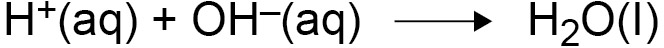 Students should be able to:describe the use of universal indicator or a wide range indicator to measure the approximate pH of a solutionuse the pH scale to identify acidic or alkaline solutions.AT 3This is an opportunity to investigate pH changes when a strong acid neutralises a strong alkali.ContentKey opportunities for skills developmentA strong acid is completely ionised in aqueous solution. Examples of strong acids are hydrochloric, nitric and sulfuric acids.A weak acid is only partially ionised in aqueous solution. Examples of weak acids are ethanoic, citric and carbonic acids.For a given concentration of aqueous solutions, the stronger an acid, the lower the pH.As the pH decreases by one unit, the hydrogen ion concentration of the solution increases by a factor of 10.Students should be able to:use and explain the terms dilute and concentrated (in terms of amount of substance), and weak and strong (in terms of the degree of ionisation) in relation to acidsAn opportunity to measure the pH of different acids at different concentrations.describe neutrality and relative acidity in terms of the effect on hydrogen ion concentration and the numerical value of pH (whole numbers only).MS 2hMake order of magnitude calculations.ContentKey opportunities for skills developmentWhen an ionic compound is melted or dissolved in water, the ions are free to move about within the liquid or solution. These liquids and solutions are able to conduct electricity and are called electrolytes.Passing an electric current through electrolytes causes the ions to move to the electrodes. Positively charged ions move to the negative electrode (the cathode), and negatively charged ions move to the positive electrode (the anode). Ions are discharged at the electrodes producing elements. This process is called electrolysis.(HT only) Throughout Section 4.4.3 Higher Tier students should be able to write half equations for the reactions occurring at the electrodes during electrolysis, and may be required to complete and balance supplied half equations.ContentKey opportunities for skills developmentWhen a simple ionic compound (eg lead bromide) is electrolysed in the molten state using inert electrodes, the metal (lead) is produced at the cathode and the non-metal (bromine) is produced at the anode.Students should be able to predict the products of the electrolysis of binary ionic compounds in the molten state.A safer alternative for practical work is anhydrous zinc chloride.ContentKey opportunities for skills developmentMetals can be extracted from molten compounds using electrolysis. Electrolysis is used if the metal is too reactive to be extracted by reduction with carbon or if the metal reacts with carbon. Large amounts of energy are used in the extraction process to melt the compounds and to produce the electrical current.Aluminium is manufactured by the electrolysis of a molten mixture of aluminium oxide and cryolite using carbon as the positive electrode (anode).Students should be able to:explain why a mixture is used as the electrolyteexplain why the positive electrode must be continually replaced.ContentKey opportunities for skills developmentThe ions discharged when an aqueous solution is electrolysed using inert electrodes depend on the relative reactivity of the elements involved.At the negative electrode (cathode), hydrogen is produced if the metal is more reactive than hydrogen.At the positive electrode (anode), oxygen is produced unless the solution contains halide ions when the halogen is produced.This happens because in the aqueous solution water molecules break down producing hydrogen ions and hydroxide ions that are discharged.Students should be able to predict the products of the electrolysis of aqueous solutions containing a single ionic compound.WS 1.2ContentKey opportunities for skills developmentDuring electrolysis, at the cathode (negative electrode), positively charged ions gain electrons and so the reactions are reductions.At the anode (positive electrode), negatively charged ions lose electrons and so the reactions are oxidations.Reactions at electrodes can be represented by half equations, for example:2H+ + 2e- → H2and4OH- → O2 + 2H2O + 4e-or4OH- – 4e- → O2 + 2H2OContentKey opportunities for skills developmentEnergy is conserved in chemical reactions. The amount of energy in the universe at the end of a chemical reaction is the same as before the reaction takes place. If a reaction transfers energy to the surroundings the product molecules must have less energy than the reactants, by the amount transferred.AT 5An opportunity to measure temperature changes when substances react or dissolve in water.An exothermic reaction is one that transfers energy to the surroundings so the temperature of the surroundings increases.Exothermic reactions include combustion, many oxidation reactions and neutralisation.Everyday uses of exothermic reactions include self-heating cans and hand warmers.An endothermic reaction is one that takes in energy from the surroundings so the temperature of the surroundings decreases.Endothermic reactions include thermal decompositions and the reaction of citric acid and sodium hydrogencarbonate. Some sports injury packs are based on endothermic reactions.Students should be able to:distinguish between exothermic and endothermic reactions on the basis of the temperature change of the surroundingsevaluate uses and applications of exothermic and endothermic reactions given appropriate information.Limited to measurement of temperature change. Calculation of energy changes or ΔH is not required.ContentKey opportunities for skills developmentChemical reactions can occur only when reacting particles collide with each other and with sufficient energy. The minimum amount of energy that particles must have to react is called the activation energy.Reaction profiles can be used to show the relative energies of reactants and products, the activation energy and the overall energy change of a reaction.Students should be able to:draw simple reaction profiles (energy level diagrams) for exothermic and endothermic reactions showing the relative energies of reactants and products, the activation energy and the overall energy change, with a curved line to show the energy as the reaction proceedsuse reaction profiles to identify reactions as exothermic or endothermicexplain that the activation energy is the energy needed for a reaction to occur.ContentKey opportunities for skills developmentDuring a chemical reaction:energy must be supplied to break bonds in the reactantsenergy is released when bonds in the products are formed.The energy needed to break bonds and the energy released when bonds are formed can be calculated from bond energies.The difference between the sum of the energy needed to break bonds in the reactants and the sum of the energy released when bonds in the products are formed is the overall energy change of the reaction.In an exothermic reaction, the energy released from forming new bonds is greater than the energy needed to break existing bonds.In an endothermic reaction, the energy needed to break existing bonds is greater than the energy released from forming new bonds.Students should be able to calculate the energy transferred in chemical reactions using bond energies supplied.MS 1a